О внесении изменений и дополнений в решение городской Думы от 19.03.2021 №645 «Об утверждении Правил благоустройства территории городского округа – города Барнаула Алтайского края» (в ред. решения           от 29.09.2022 №16)В соответствии с Федеральным законом от 06.10.2003 №131-ФЗ
«Об общих принципах организации местного самоуправления в Российской Федерации», постановлением Правительства Российской Федерации от 06.10.2022 №1769 «О внесении изменений в некоторые акты Правительства Российской Федерации и признании утратившими силу некоторых актов Правительства Российской Федерации и отдельных положений некоторых актов Правительства Российской Федерации» городская ДумаРЕШИЛА:1. Внести в Правила благоустройства территории городского округа – города Барнаула Алтайского края, утвержденные решением городской Думы от 19.03.2021 №645 (в ред. решения от 29.09.2022 №16), следующие изменения и дополнения:1.1. Абзац 7 статьи 2 изложить в следующей редакции:«велосипедная дорожка - конструктивно отделенный от проезжей части и тротуара элемент дороги (либо отдельная дорога), предназначенный для движения велосипедистов и лиц, использующих для передвижения средства индивидуальной мобильности, и обозначенный знаком 4.4.1 «Велосипедная дорожка»;»;1.2. Абзац 2 части 2 статьи 4 изложить в следующей редакции:«сжигание мусора, листвы, деревьев, веток, травы, тары, иных отходов, материалов, изделий, с нарушением требований, установленных Правилами противопожарного режима в Российской Федерации, утвержденных постановлением Правительства Российской Федерации от 16.09.2020 №1479;»;1.3. Часть 2 статьи 6 изложить в следующей редакции:«2. В случае, если правилами землепользования и застройки установлены требования к архитектурно-градостроительному облику объекта капитального строительства, архитектурно-градостроительный облик такого объекта при его строительстве, реконструкции подлежит согласованию комитетом по строительству, архитектуре и развитию города Барнаула в порядке, установленном постановлением Правительства Российской Федерации.В случае, если правилами землепользования и застройки не установлены требования к архитектурно-градостроительному облику объекта капитального строительства цветовое решение зданий, строений, сооружений, размещаемых в границах застроенной территории, за исключением случаев их размещения на территории, застроенной индивидуальными жилыми домами и блокированными домами, проектируется с учетом преобладающего цветового решения застройки территории города.»;1.4. В части 1 статьи 32, части 1 статьи 34, части 1 статьи 35 слова 
«Об охране зеленых насаждений городских и сельских поселений Алтайского края» заменить словами «Об охране зеленых насаждений в Алтайском крае»;1.5. В абзаце 2 части 7 статьи 67 слова «наряду с полигоном твердых бытовых отходов» и «иные» исключить;1.6. Статью 73 дополнить частью 7:«7. Контроль за соблюдением требований, установленных частями 4 и 6 статьи 73 осуществляется администрациями районов города.»;1.7. В части 3 статьи 75 слова «или свободным стоком по рельефу местности» исключить;1.8. В части 2 статьи 78 слова «постановлением администрации города Барнаула» заменить словами «постановлением администрации района города Барнаула.»;1.9. В части 6 статьи 81 слова «постановлением администрации города Барнаула» заменить словами «постановлением администрации района города Барнаула, выдавшей разрешение (ордер) на проведение земляных работ.».2. Решение вступает в силу с момента официального опубликования, за исключением пунктов 1.3, 1.7, которые вступают в силу по истечении 90 дней после дня официального опубликования.3. Комитету информационной политики (Андреева Е.С.) обеспечить опубликование решения в газете «Вечерний Барнаул» и официальном сетевом издании «Правовой портал администрации г.Барнаула».4. Контроль за исполнением решения возложить на комитет по городскому хозяйству, градостроительству и землепользованию 
(Струченко С.В.).Председатель городской Думы                                 Г.А. БуевичГлава города                                          В.Г. Франк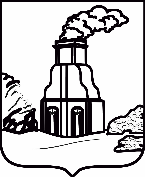 